Comparative transcriptomics reveals PrrAB-mediated control of metabolic, respiration, energy-generating, and dormancy pathways in Mycobacterium smegmatisJASON D. MAARSINGH1, SHANSHAN YANG4, JIN G. PARK2, and SHELLEY E. HAYDEL1,3*1School of Life Sciences, Arizona State University, Tempe AZ, USA2The Biodesign Institute Virginia G. Piper Center for Personalized Diagnostics, Arizona State University, Tempe AZ, USA 3The Biodesign Institute Center for Immunotherapy, Vaccines and Virotherapy, Arizona State University, Tempe AZ, USA 4Bioinformatics Core, Knowledge Enterprise Development, Arizona State University, Tempe AZ, USAAdditional File 1: Supplemental figures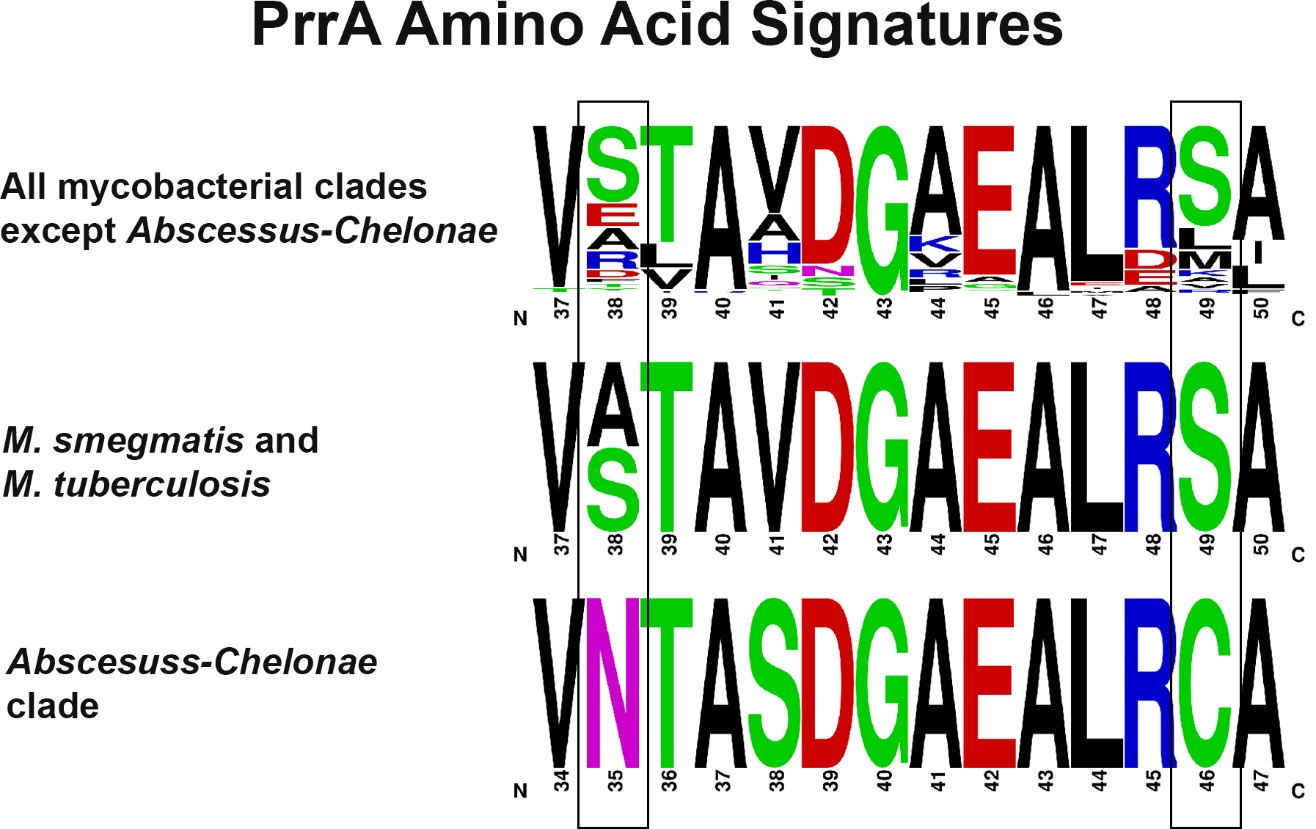 Figure S1. Members of the mycobacterial Abscessus-Chelonae clade harbor unique PrrA amino acid “signatures”. Boxed residues correspond to amino acid residues only found in mycobacterial species belonging to the Abscessus-Chelonae clade (bottom row) compared to all other mycobacterial clades (top row) or M. smegmatis mc2155 and M. tuberculosis H37Rv (middle row). Numerical system below single-letter amino acid codes correspond to the residue position in M. smegmatis (top and middle rows) or M. abscessus (bottom row). Left box corresponds to PrrA residue S38 of M. smegmatis (top and middle rows) and N35 of M. abscessus. Right box corresponds to PrrA residue S49 of M. smegmatis (top and middle rows) and C46 of M. abscessus.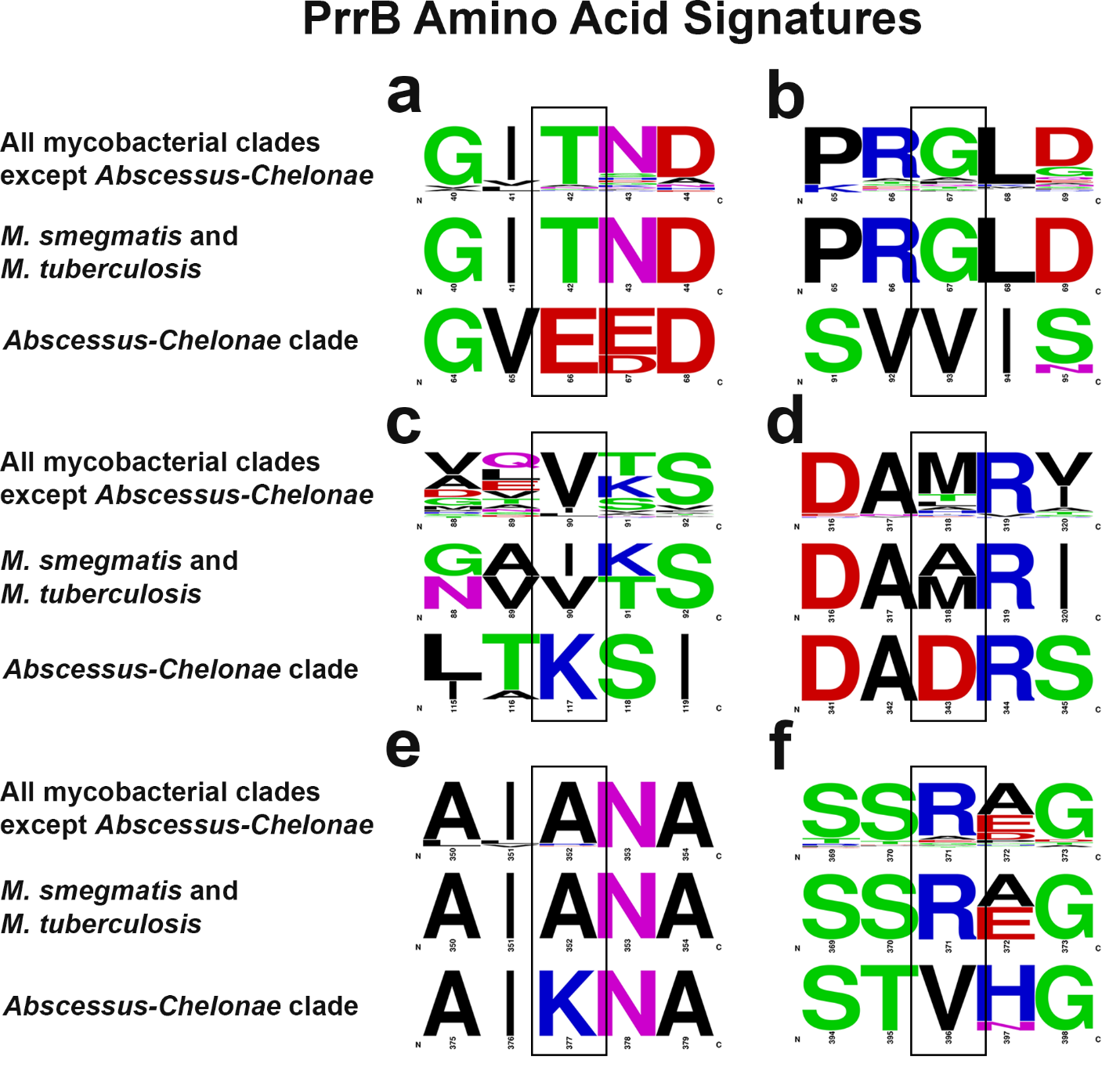 Figure S2. Members of the mycobacterial Abscessus-Chelonae clade harbor unique PrrB amino acid “signatures”. Boxed residues correspond to amino acid residues only found in mycobacterial species belonging to the Abscessus-Chelonae clade (bottom row) compared to all other mycobacterial clades (top row) or M. smegmatis mc2155 and M. tuberculosis H37Rv (middle row). Numerical system below single-letter amino acid codes correspond to the residue position in M. smegmatis (top and middle rows) or M. abscessus (bottom row). (a) PrrB residue T42 of M. smegmatis (top and middle rows) and E66 of M. abscessus. (b) PrrB residue G67 of M. smegmatis (top and middle rows) and V93 of M. abscessus. (c) PrrB residue V90 of M. smegmatis (top and middle rows) and 117 of M. abscessus. (d) PrrB residue M318 of M. smegmatis (top and middle rows) and D343 of M. abscessus. (e) PrrB residue A352 of M. smegmatis (top and middle rows) and K377 of M. abscessus. (f) PrrB residue R371 of M. smegmatis (top and middle rows) and V396 of M. abscessus.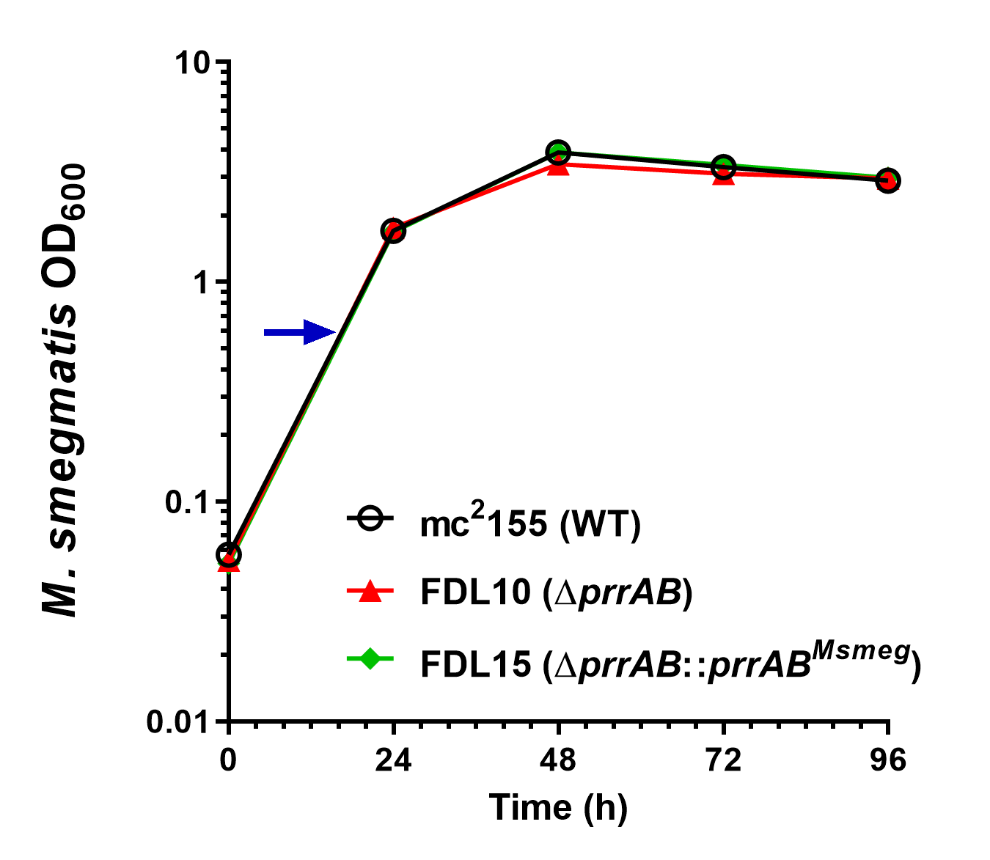 Figure S3: M. smegmatis growth characteristics in M7H9 broth. Optical density (OD600) of mc2155 (open circles), FDL10 (red triangles), and FDL15 (green diamonds). The blue arrow shows the OD600 (~0.6) when cultures were collected for RNA isolation. Values represent the mean ±SEM of data collected from three independent cultures.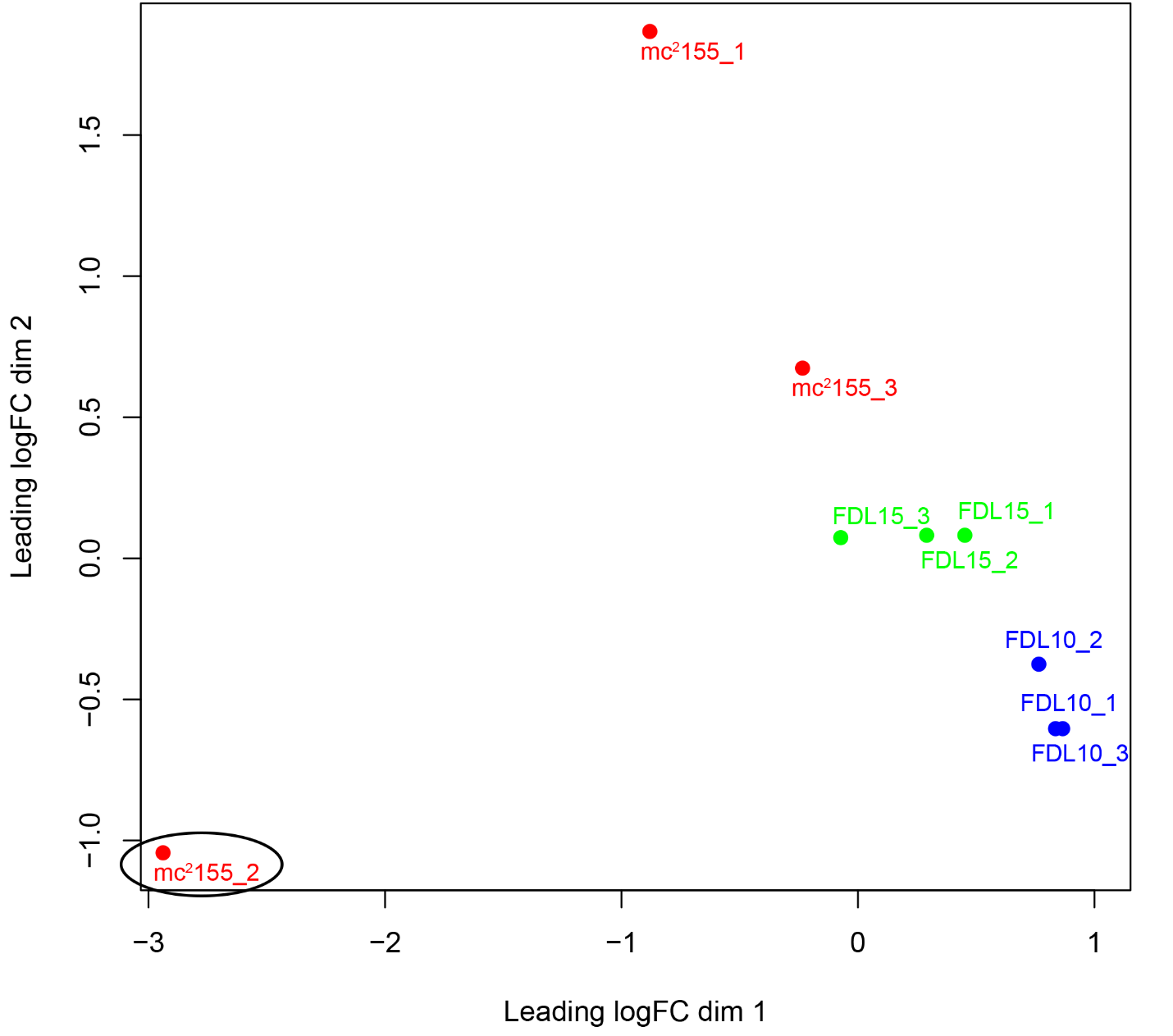 Figure S4. Multidimensional scaling (MDS) plot of triplicate M. smegmatis RNA-seq samples. Given the MDS-based distance separation of the mc2155_2 sample (circled in the bottom-left corner of plot) from other mc2155 replicates, the mc2155_2 sample was removed from differential expression analysis. 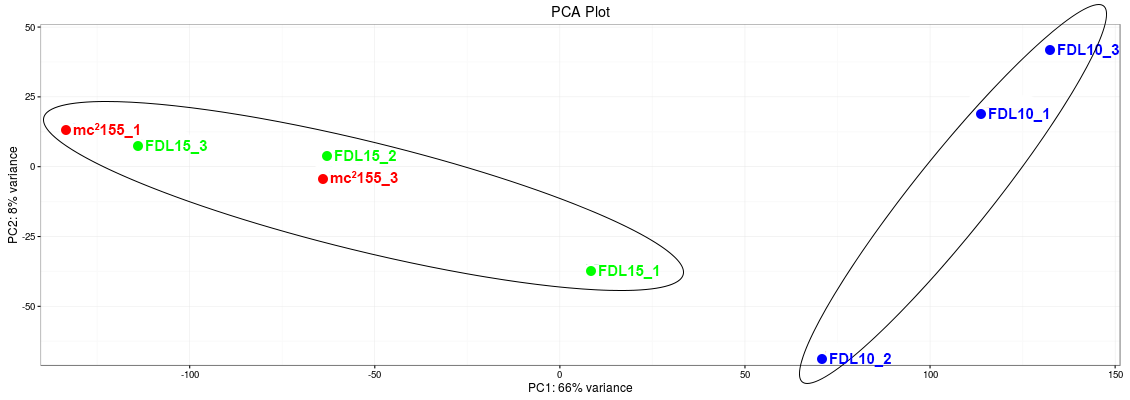 Figure S5. Principal component analysis (PCA) of M. smegmatis strains used for RNA-seq DEG analyses. 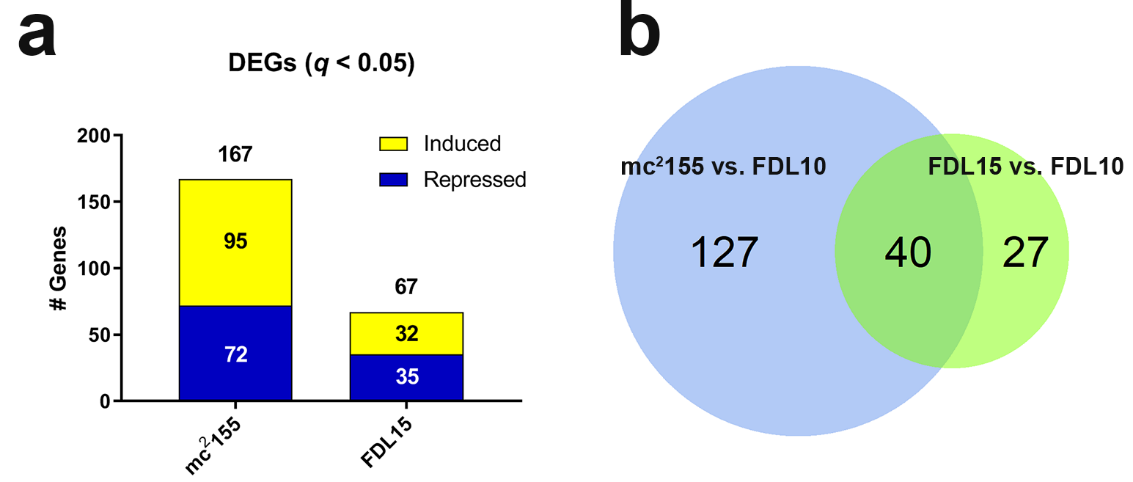 Figure S6. Global expression profile of DEGs (q <0.05). (a) Total DEGs (q < 0.05) induced (yellow) or repressed (blue) by PrrAB in mc2155 (WT) and FDL15 (ΔprrAB complementation) backgrounds (RNA-seq pair-wise comparisons to the ΔprrAB mutant). (b) Venn diagrams of DEGs (q < 0.05) demonstrating that 40 DEGs (q < 0.05) overlapped between RNA-seq pair-wise comparisons.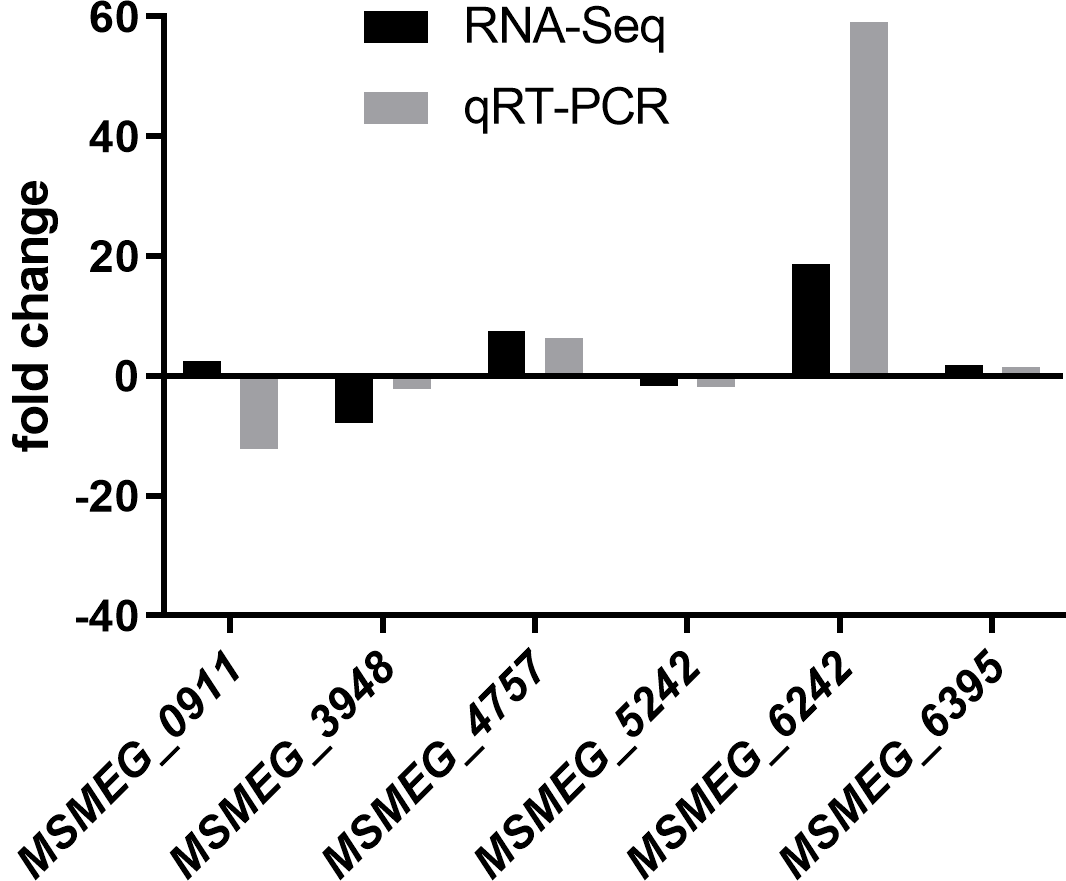 Figure S7. qRT-PCR verification of six randomly selected genes from the RNA-seq FDL10 vs. mc2155 comparison. All qRT-PCR measurements were performed from the same RNA samples used for RNA-seq analyses and each gene was tested in triplicate. Absolute fold-change ratios were calculated using the 2-ΔΔCt method [1]. 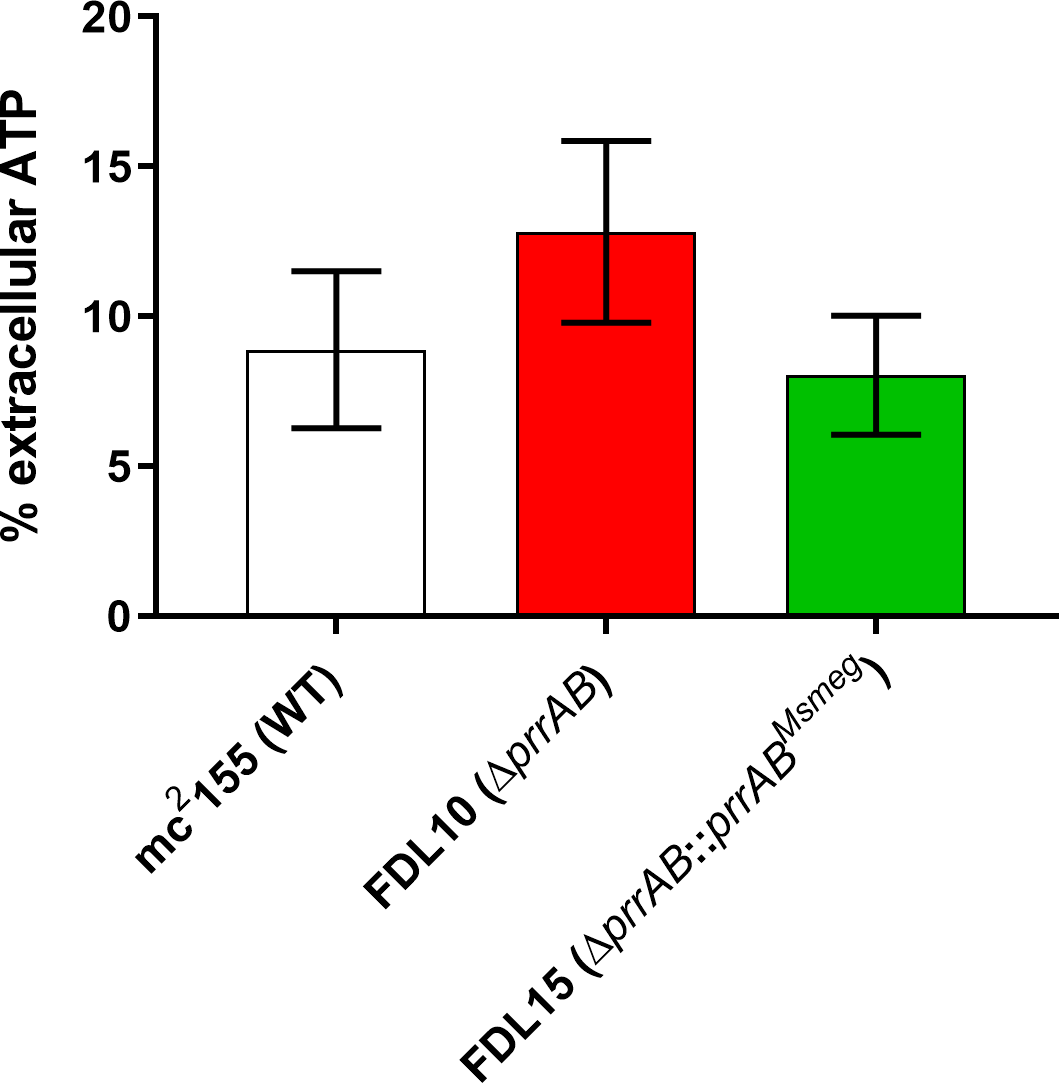 Figure S8. M. smegmatis extracellular ATP (supernatant) expressed as a percentage of whole culture normalized ATP (pM/CFU). Values represent the mean ±SEM of data collected from three independent cultures.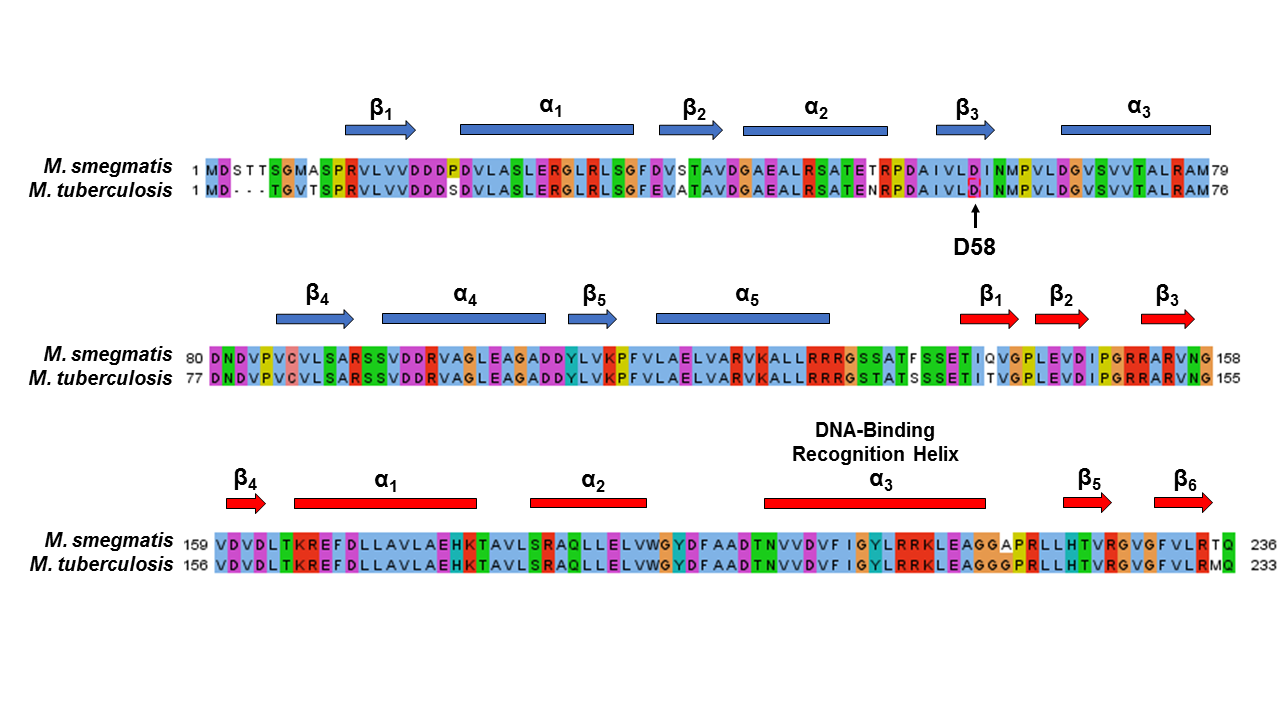 Figure S9. Multiple sequence alignment comparing the M. smegmatis and M. tuberculosis PrrA amino acid sequences. Secondary structures are represented by arrows (β-sheets) or bars (α-helices). Secondary structures colored in blue correspond to the N-terminal receiver domain while red corresponds to the C-terminal effector domain. The conserved phosho-receiving aspartate (D58) and DNA-binding recognition helix are labeled. Multiple sequence alignments were performed in JalView using default MUSCLE algorithms [2]. Secondary structure and DNA-binding recognition helix designations were adapted from Nowak et al. [3].REFERENCES1.	Livak KJ, Schmittgen TD. Analysis of relative gene expression data using real-time quantitative PCR and the 2-ΔΔCt Method. Methods. 2001. 25(4):402-408.2.	Edgar RC. MUSCLE: a multiple sequence alignment method with reduced time and space complexity. BMC Bioinformatics. 2004. 5:113. doi:10.1186/1471-2105-5-113.3.	Nowak E, Panjikar S, Konarev P, Svergun DI, Tucker PA. The structural basis of signal transduction for the response regulator PrrA from Mycobacterium tuberculosis. J Biol Chem. 2006. 281(14):9659-9666.